Câmara Municipal de Itaquaquecetuba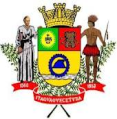 Estado de São PauloINDICAÇÃO Nº         651            /2017INDICO À MESA, ao depois de cumpridas as formalidades regimentais, seja oficiado ao Exmo. Sr. Prefeito Municipal, providências junto à Secretaria Municipal de Serviços Urbanos, solicitando que seja realizado o serviço de troca de lâmpada , na Rua Julio de Mesquita Filho, localizado no Centro, neste município. Plenário Vereador Maurício Alves Braz, em 20 de março de 2017.CELSO REIS                             Vereador                               PSDB